Publicado en Barcelona el 24/11/2021 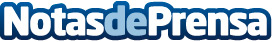 El tratamiento de rejuvenecimiento con IPL que consigue resultados visibles desde la primera sesiónLa Dra. Mª Pilar Llesuy, directora de Wave Clinic BCN, explica cómo funciona la tecnología de luz pulsada intensa de Nordlys™ para atajar los signos de envejecimiento más visiblesDatos de contacto:Wave Clinic BCN699 189 544Nota de prensa publicada en: https://www.notasdeprensa.es/el-tratamiento-de-rejuvenecimiento-con-ipl-que Categorias: Medicina Cataluña Emprendedores Medicina alternativa http://www.notasdeprensa.es